       Памятка беременным женщинам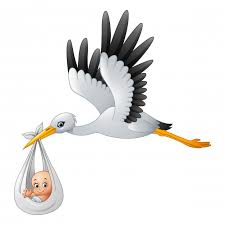          для плановой госпитализации в отделение патологии беременности                            ОГАУЗ «Братский перинатальный центр»Плановая госпитализация в акушерское отделение патологии беременности осуществляется с 8 до 12 часов в приёмном покое перинатального центра  (по направлению).Госпитализация в вечернее время (для иногородних) осуществляется по согласованию с заместителем главного врача по акушерско-гинекологической помощи или заместителем главного врача по медицинской части (должна быть отметка в направлении).1. Необходимый перечень документов:Направление на госпитализацию;Паспорт (+ копия) или документ его заменяющий (форма № 1). Для иностранных граждан перевод паспорта, заверенный нотариально. Свидетельство  о браке (при необходимости);Полис ОМС (+ копия) или направление в стационар для сотрудниц УФМС, МВД, ГУФСИН, ДМС;СНИЛС (+ копия);Родовой сертификат (при наличии);Обменная карта с результатами обследования во время беременности:результаты УЗИ, КТГ;анализ крови общий;биохимический анализ крови;коагулограмма;анализ мочи;анализ мазка на флору;выписки из стационара  (в случае  госпитализации во время беременности), результаты обследования у специалистов при наличии сопутствующих заболеваний.результаты ФЛГ членов семьи совместно проживающих (ФЛГ проведена не более чем за 12 месяцев до родов);анализ на ВИЧ мужа.Медицинские препараты, принимаемые на постоянной основе при наличии сопутствующего заболевания. Листок нетрудоспособности (если он был открыт по месту жительства при сроке беременности до 30 недель) или копия листка нетрудоспособности (отпуска по беременности и родам - при наличии);Заполненные анкеты  на роды (по желанию), образец анкеты размещен на официальном сайте учреждения.Результат  обследования на COVID-19 методом ПЦР в сроке беременности 37 недель (результат должен быть отрицательным).Телефон с зарядным устройством;2. Перечень разрешенных личных вещей:1. Одежда:Халат хлопчатобумажный (х/б);Рубашка ночная х/б (2 шт.);Нижнее бельё;Тапочки, обязательно моющиеся;Носки (х/б);Компрессионные чулки (эластичные бинты) 1 – 2 степени компрессии. 2. Предметы личной гигиены.3. Столовые приборы (тарелка 2 шт. для первого и второго блюд, ложка, кружка); 3. Все вещи должны быть упакованы в новые чистые полиэтиленовые пакеты.Вещи пациенток, не указанные в перечне,  дамские, дорожные и хозяйственные сумки отдаются домой или сдаются в гардероб.4. В здании учреждения имеется аптечный пункт и буфет, расположенные на 1 этаже женской консультации. Как проехать: остановка троллейбуса № 4, 5 «Горбольница № 1», автобус № 11 «Горбольница № 1», автобус № 15 «а», «Детская больница».